ООО «Илпа»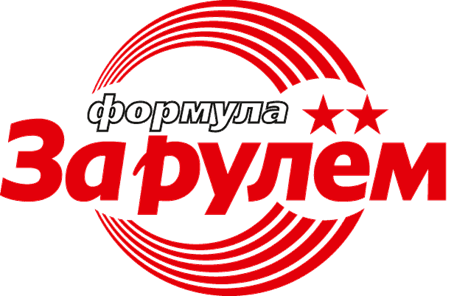 ОГРН 5167746269301 ИНН/КПП 9718033841/771801001Фактический   адрес: г. Москва, 5-й проезд Подбельского, 4АЮридический адрес: г. Москва, 5-й проезд Подбельского, 4АТелефон: 8(800)707-05-31е-mail: formulazarulem@gmail.ru          www.formulazarulem.ruКарточка предприятияПолноенаименованиеОбщество с ограниченной ответственностью «Илпа»СокращенноенаименованиеООО «Илпа»Юридический адрес	Россия, г. Москва, 5-й проезд Подбельского, 4АФактический адресРоссия, г. Москва, 5-й проезд Подбельского, 4АТелефон8 (800)707-05-31E-mail:formulazarulem@gmail.ruИНН/КПП9718033841 / 771801001ОГРН5167746269301Расчётный счет40702810770010009670Корреспондентский счет30101810645250000092БИК банка044525092БанкМОСКОВСКИЙ ФИЛИАЛ АО КБ "МОДУЛЬБАНК"Классификаторы в статистическом регистре Классификаторы в статистическом регистре ОКПО 05366496; ОКАТО 45263552000; ОКТМО 45301000000; ОКОГУ 4210014; ОКФС 16;  ОКОПФ 12300; ОКВЭД 55.10ОКПО 05366496; ОКАТО 45263552000; ОКТМО 45301000000; ОКОГУ 4210014; ОКФС 16;  ОКОПФ 12300; ОКВЭД 55.10Генеральный директорГубин Михаил ВалентиновичДействует на основании Устава